 Fechas y PreciosPARA TODAS LAS MATRICULAS SE NECESITA COPIA DEL DNI CON LOS FORMULARIOS.CONVOCATORIAS PARA JÓVENES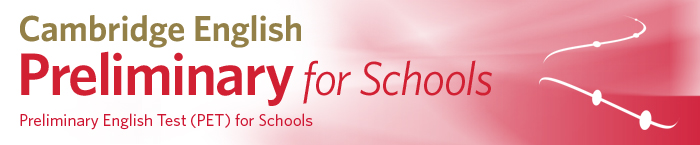 ﻿﻿NOTA: Las matriculas fuera de plazo llevan un recargo de 25.00 €MONTHNAMEDATE OF EXAMSPEAKING WINDOWINITIAL INSCRIPTION DATEFINAL INSCRIPTION DATETOTALDECEMBERPET FOR SCHOOLS09/12/201701/12/2017-10/12/201704/09/201727/10/201796.00€JUNEPET FOR SCHOOLS09/06/201801/06/2018-10/06/201805/03/201827/04/201898.00€DECEMBERPET FOR SCHOOLS15/12/201807/12/2018-16/12/201810/09/201802/11/201898.00€